Memo	To:	From:	Date:	Re:	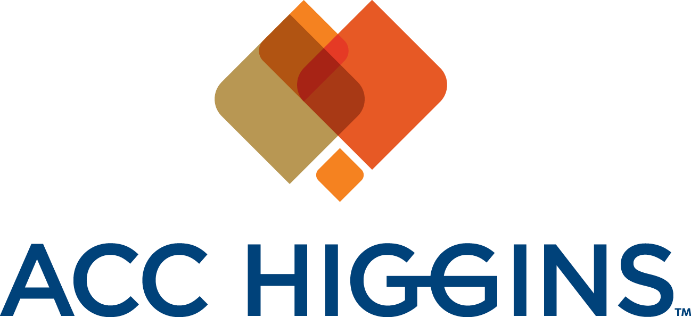 